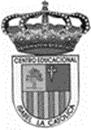 Centro Educacional de Adultos		               NOMBRE Y APELLIDO ESTUDIANTE: Isabel la Católica – Puente Altohttps://isabellacatolica.cl/				______________________________	Prueba  N° 1Tecnologías de Información y comunicaciónINDICACIONES DEL PROFESOR.ASIGNATURATecnologías de Información y comunicaciónCURSOPROFESORRodrigo Paredes S.CORREO PROFESORProfeparedes.s@gmail.comFECHA DEINICIO 26 de MarzoFECHA DE TERMINO31 de MarzoO. A. PRIORIZADOSAcceder a los servicios comunes del correo electrónico y estar en condiciones de buscar y publicar información en Internet.Acceder a los servicios comunes del correo electrónico y estar en condiciones de buscar y publicar información en Internet.Acceder a los servicios comunes del correo electrónico y estar en condiciones de buscar y publicar información en Internet.- La prueba consiste en preguntas de alternativa, el alumno(a) debe de marcar la alternativa correcta  en la hoja de respuesta, solo con lápiz pasta (utilice una cruz o rellene el espacio).Utilice internet para investigar.1_ ¿Qué programa no es un servidor de correo electrónico?WordGmailYahooHotmail2) ¿Qué no se puede realizar en un correo electrónico?Enviar un archivoEnviar una fotografíaEscuchar músicaEnviar un correo3) Adjuntar un archivo significa:Junto al correo enviar un archivoJunto al correo enviar un mensajeJunto al correo enviar una firmaEn el asunto colocar la fecha4) La sigla W.W.W. significa:a) Word worm wikib) world web wamec) World Wide Webd) Wilson washinton ware5) Los primeros usos de la internet eran:a) Médicosb) Astronómicosc) Militaresd) Bancarios6) La sigla “https” significa:a) Hypertext Transfer Protocol Secureb) Hyper trans Trons sistemac) Hipo term trans solard) Honda tata tierno salud7) ¿Qué elemento no pertenece a la estructura de un correo?El asuntoLa dirección del destinatarioEl mensaje La temperatura8) ¿Cuál de las siguientes expresiones  corresponde a una dirección de correo electrónico valido?a)rodrigoparedes.s@gmail.comb)rodrigoparedes.gmailc)rodrigoparedes@.comd)rodrigoparedes.gmail.com9) ¿A cuántas personas se les puede enviar un mismo correo?2 personas3 personas4 personasMás de 4 personas10) Al usar CC en un correo electrónico, me permite.Que el correo no sea copiadoQue puedo compartir el correo Que el destinatario ve a quien le envié el mismo correoQue el destinatario no puede ver a quien le envié el mismo correo11) Al usar CCO en un correo electrónico, me permite.a)	Que el correo sea copiadob)	Que puedo compartir el correo c)	Que el destinatario ve a quien le envié el mismo correod)	Que el destinatario no puede ver a quien le envié el mismo correo12) Un correo electrónica no se puede enviar si falta:La firmaEl asuntoLa dirección del destinatarioEl nombre del destinatario